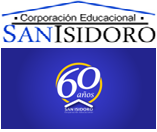 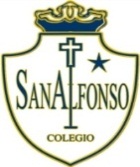 Prof. Eugenia Lazcano Inostroza						           Nivel: NM1 – NM2Asignatura: Lengua y Literatura							Fecha:Guía de trabajo pedagógico individual Estimados estudiantes:Leer compresivamente la primera parte de la guía, está incorporado todo el contenido del género narrativo.Se sugiere destacar o subrayar los conceptos claves.Luego desarrolla las actividades completando esquemas y marcando las alternativas correctas de acuerdo al tipo de pregunta.Dudas o consultas puedes escribir a elazcano0207@gmail.comPor último tienes plazo hasta el lunes 30 de marzo para entregar su trabajo.Nombre del estudiante y curso.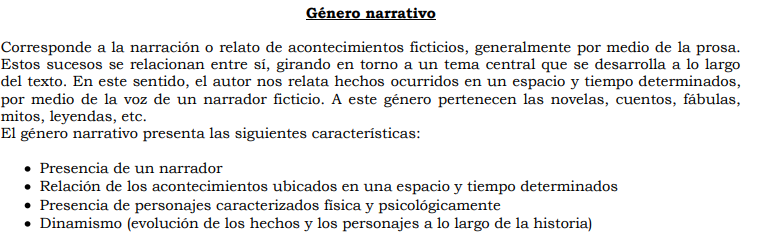 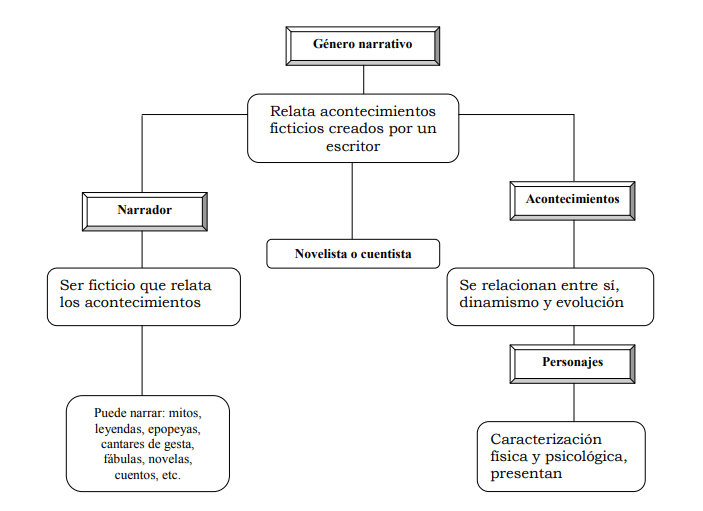 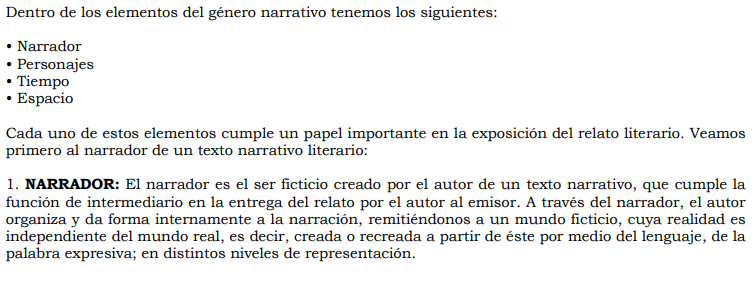 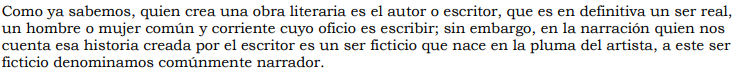 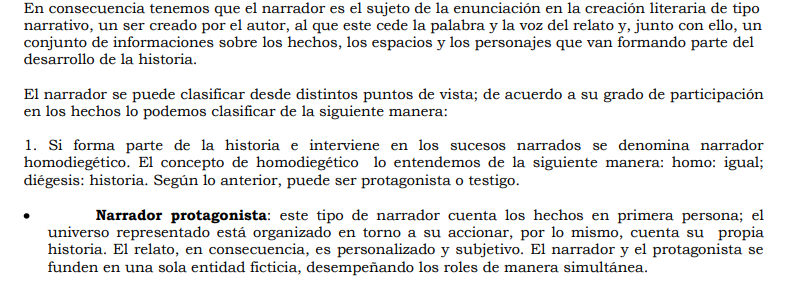 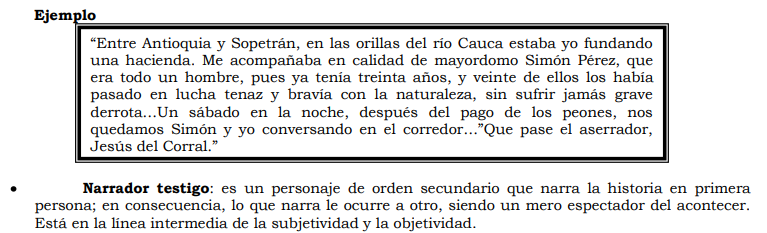 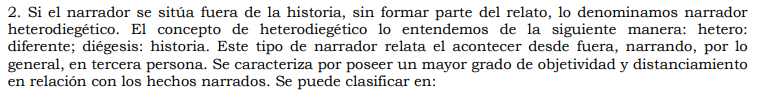 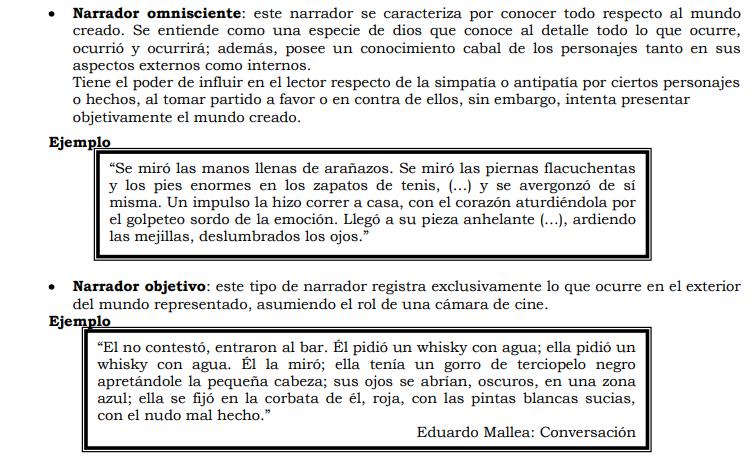 Espacio y tiempo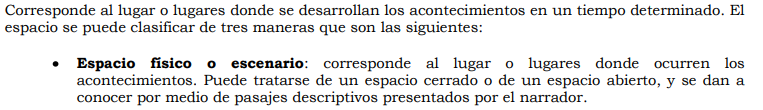 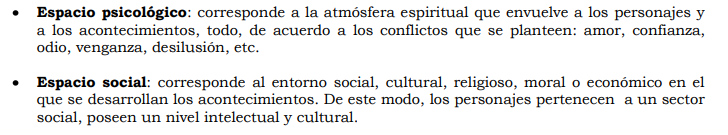 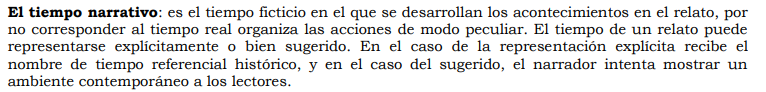 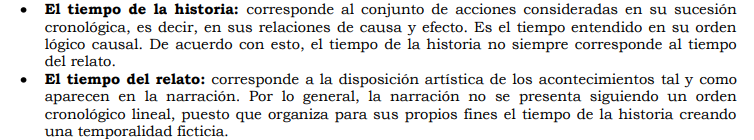 Disposición  del relato.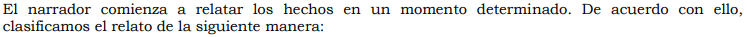 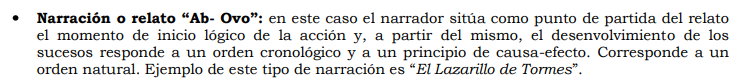 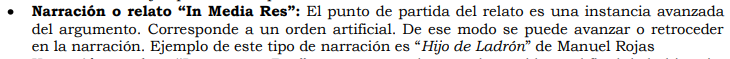 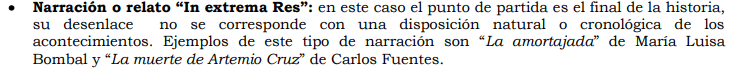 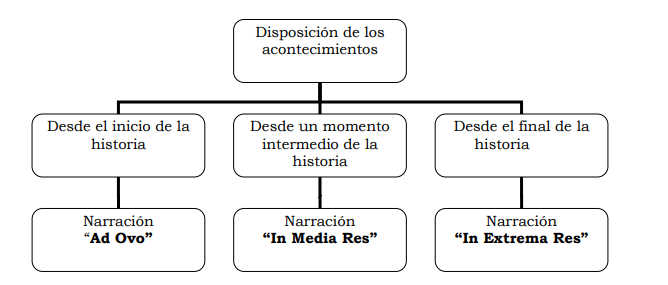 ALTERACIONES DE LA TEMPORALIDAD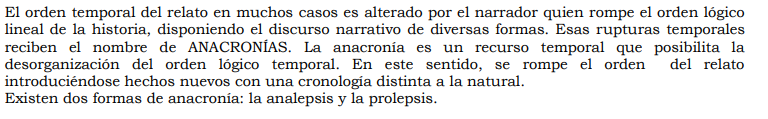 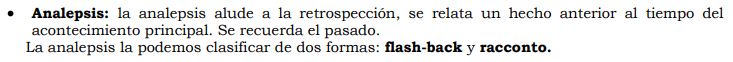 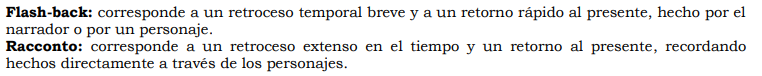 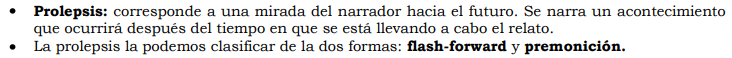 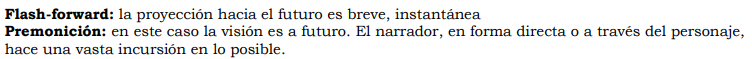 Personajes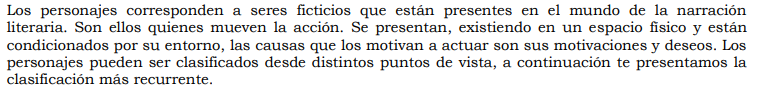 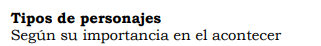 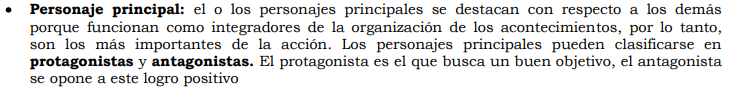 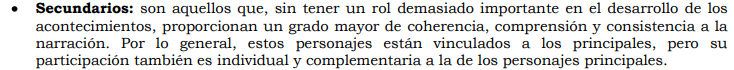 Guía de ejercicios de Género NarrativoComplete el esquema utilizando los elementos más relevantes del género narrativo.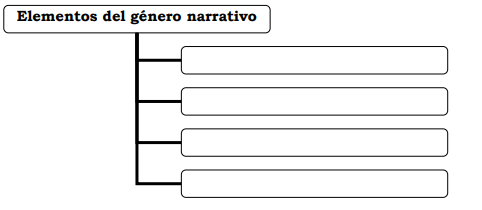 Mencionar la clasificación de los personajes, considerando su importancia  a lo largo del relato.______________________________________________________________________________Complete el siguiente esquema mencionado el tipo de narrador y persona gramatical.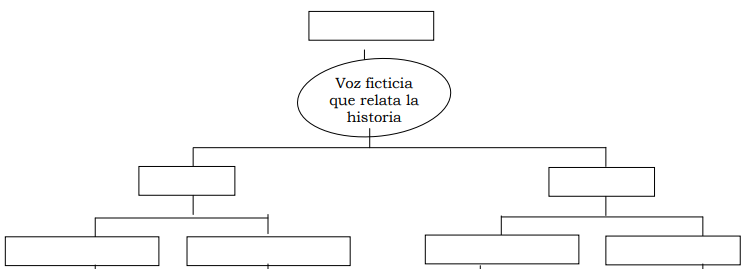 El espacio narrativo se puede clasificar en tres áreas:_______________________________________________________________________________________________________________II. Lee atentamente los siguientes fragmentos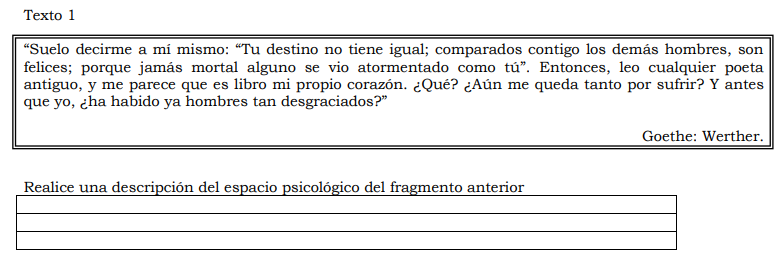 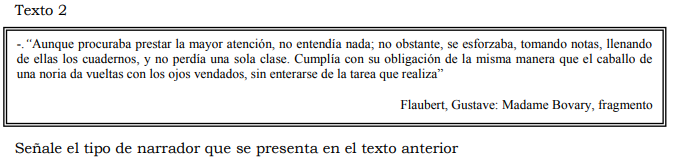 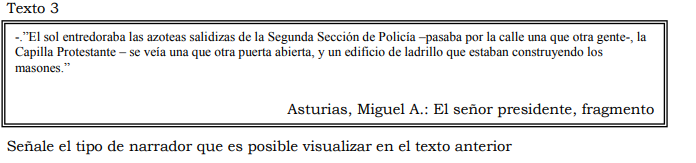 Texto 4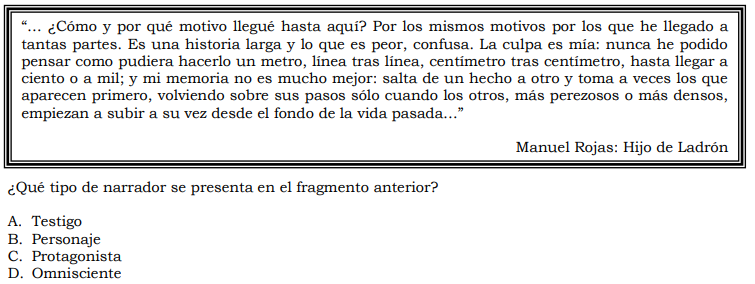 Texto 5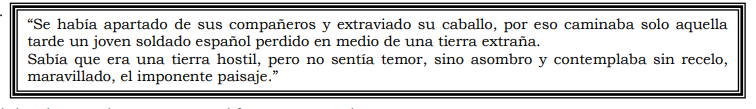 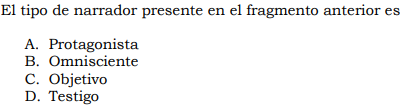 Texto 6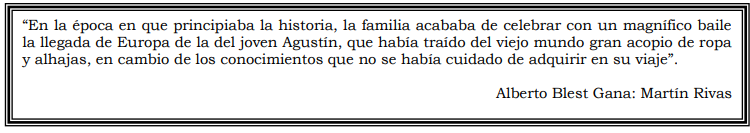 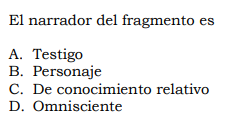 Texto 7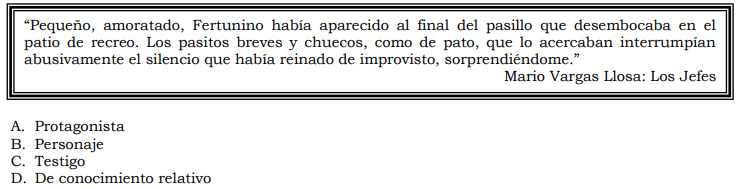 Texto 8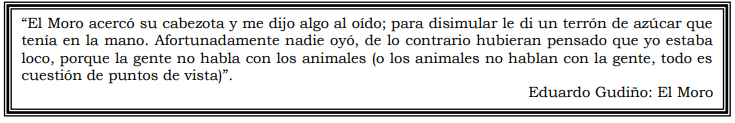 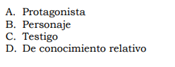 